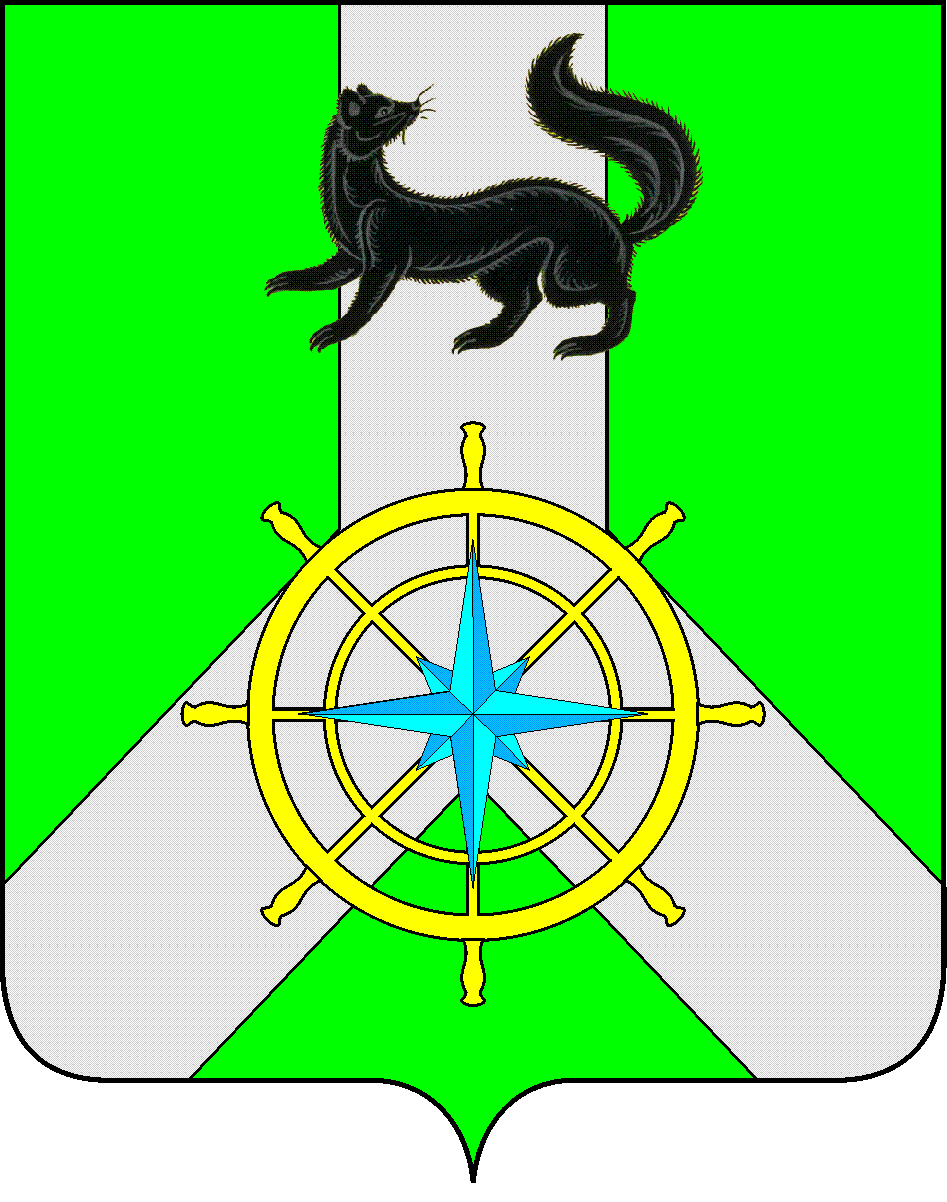 Р О С С И Й С К А Я   Ф Е Д Е Р А Ц И ЯИ Р К У Т С К А Я   О Б Л А С Т ЬК И Р Е Н С К И Й   М У Н И Ц И П А Л Ь Н Ы Й   Р А Й О НА Д М И Н И С Т Р А Ц И Я П О С Т А Н О В Л Е Н И ЕВ целях корректировки объемов финансирования на 2020-2022 г., в соответствии с п. 2 ст. 179 Бюджетного кодекса РФ, постановлением администрации Киренского муниципального района от 19.04.2016 г. № 189 «Об утверждении Положения о порядке принятия решений о разработке, реализации и оценке эффективности муниципальных программ Киренского района, в новой редакции», распоряжением администрации от 29.05.2020 г. № 85 «Об утверждении перечня муниципальных программ Киренского района», ст.ст. 39, 55 Устава муниципального образования Киренский район, администрация Киренского муниципального районаПОСТАНОВЛЯЕТ:1.Внести в муниципальную программу «Архитектура и градостроительство в Киренском муниципальном районе на 2018 - 2023 гг.» следующие изменения:	1)   Паспорт муниципальной программы изложить в новой редакции (приложение №1);2)   Раздел 4 муниципальной программы изложить в новой редакции (приложение №2);	3)  Приложение № 1 к муниципальной программе изложить в новой редакции (приложение №3).	4)  Приложение № 2 к муниципальной программе изложить в новой редакции (приложение №4).	2. Внести соответствующие изменения в план мероприятий на 2020 год по реализации муниципальной программы «Архитектура и градостроительство в Киренском муниципальном районе на 2018 - 2023 гг.» (приложение № 5).	3. Настоящее постановление распространяет свое действие на правоотношения, возникшие с 30.06.2020 г.	4. Контроль за исполнением настоящего Постановления возложить на начальника отдела по градостроительству, строительству, реконструкции и капитальному ремонту объектов администрации Киренского муниципального района Некрасова В.Г.5. Настоящее постановление разместить на официальном сайте администрации Киренского муниципального района.И.о. главы администрации                                                                           С.Ю. ЛещинскийСОГЛАСОВАНО:И.о. начальника финансового управления				Е.В. КарелинаНачальник отдела по экономике						М.Р. СиньковаПравовой отдел								И.С. Чернинаот  03.07.2020 г.№ 374г. КиренскО внесении изменений в муниципальную программу «Архитектура и градостроительство в Киренском муниципальном районе на 2018 - 2023 гг.» 